Приложение к схеме размещениянестационарных торговых объектовна территории МО «Сафроновское»ПЛАН – СХЕМАРазмещения нестационарных торговых объектов на территории МО « Сафроновское» -  нестационарные торговые объектыПриложение к схеме размещениянестационарных торговых объектовна территории МО «Сафроновское»ПЛАН – СХЕМАРазмещения нестационарных торговых объектов на территории МО « Сафроновское» -  нестационарные торговые объектыПриложение к схеме размещениянестационарных торговых объектовна территории МО «Сафроновское»ПЛАН – СХЕМАРазмещения нестационарных торговых объектов на территорииМО « Сафроновское» -  нестационарные торговые объектыПриложение к схеме размещениянестационарных торговых объектовна территории МО «Сафроновское»ПЛАН – СХЕМАРазмещения нестационарных торговых объектов на территорииМО « Сафроновское» -  нестационарные торговые объектыд. Юргинод. Паладино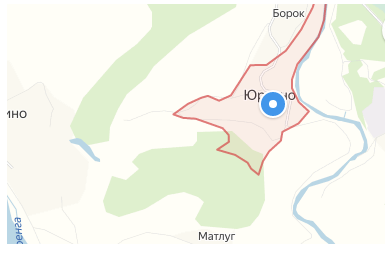 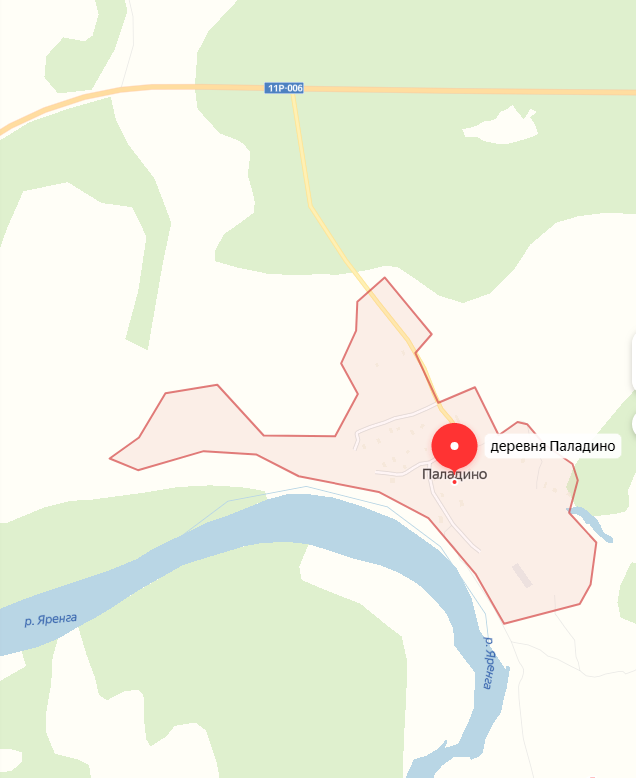 д.Микшина гора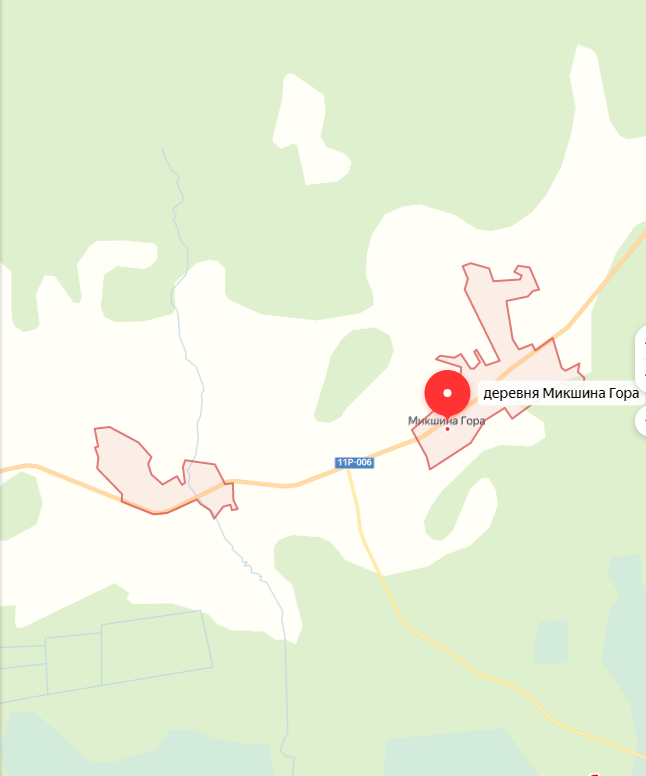 д. Сафроновкас. Ирта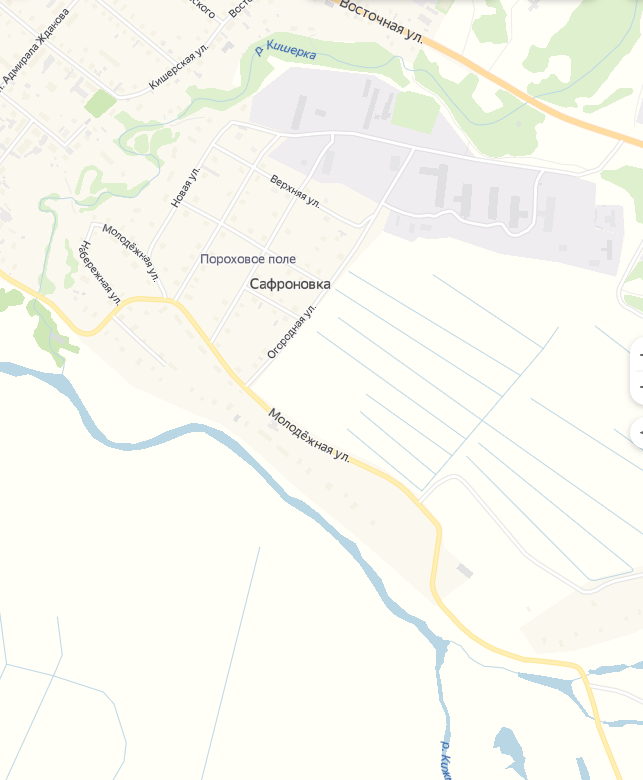 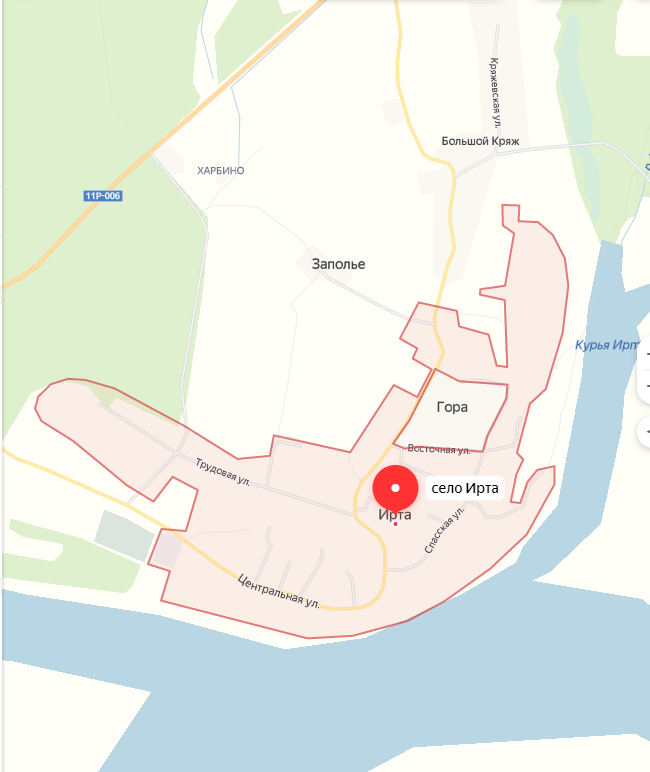 д. Курейнаяд. Лантыш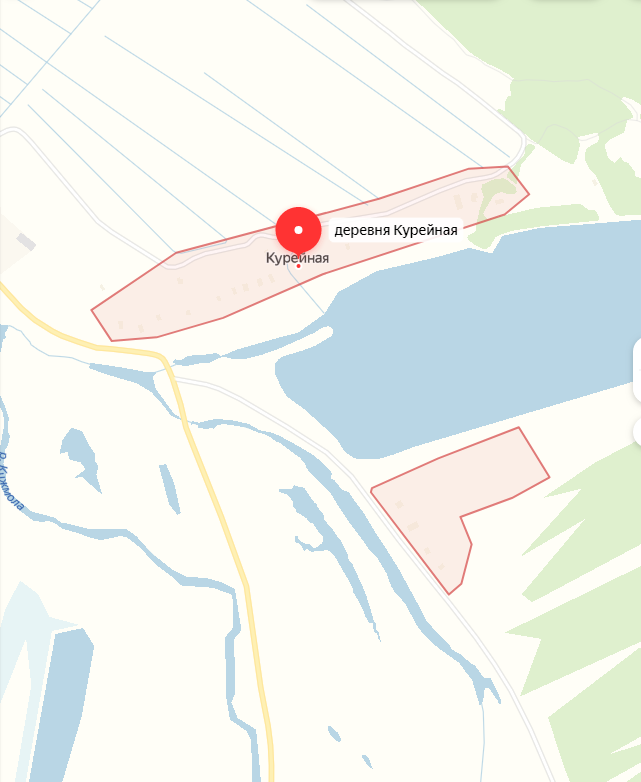 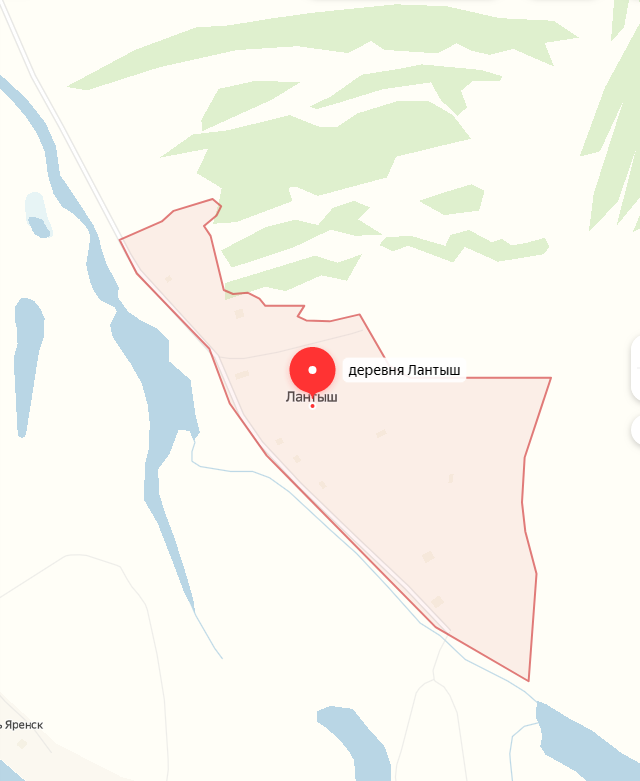 с. Яренск ул. Братьев Покровских,1с. Яренск ул. Братьев Покровских,12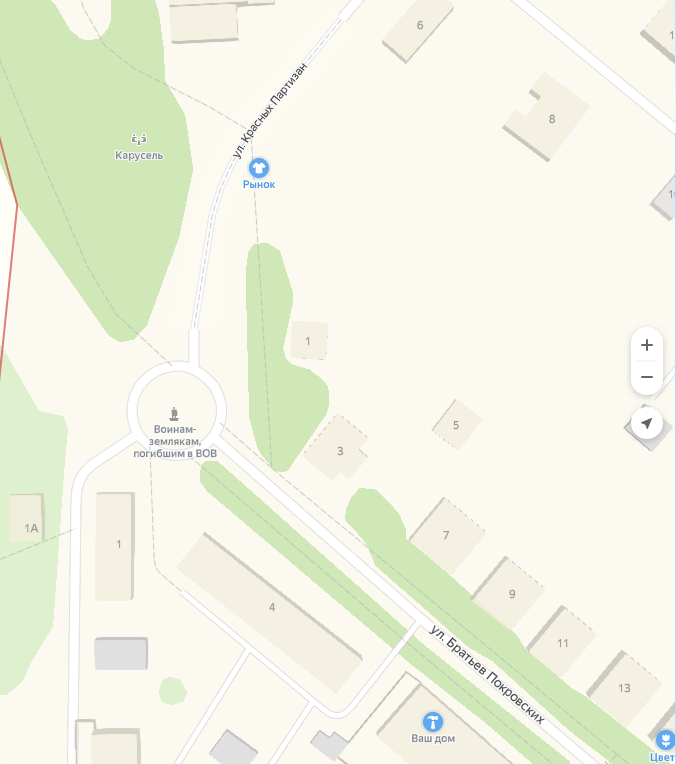 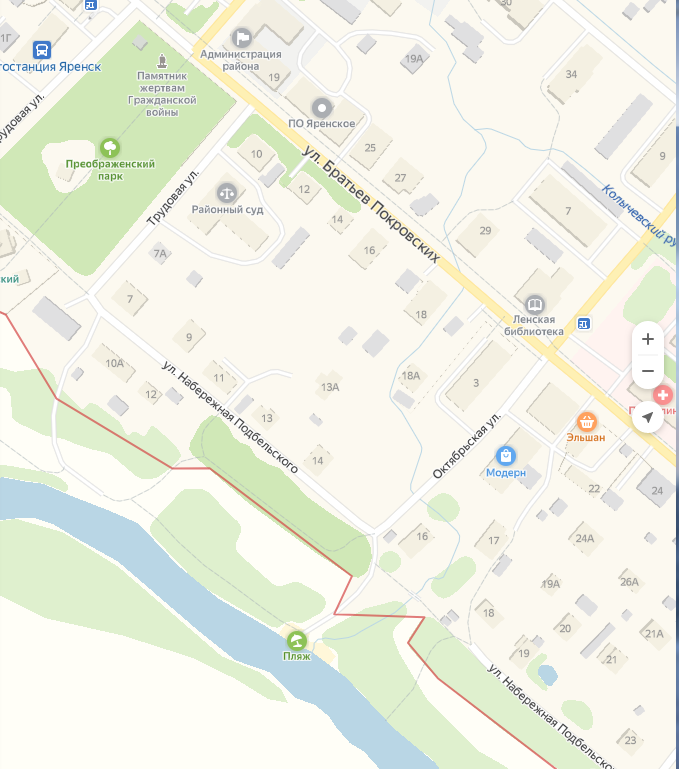 с. Яренск ул. Трудовая,17Ап. Запань - Яреньга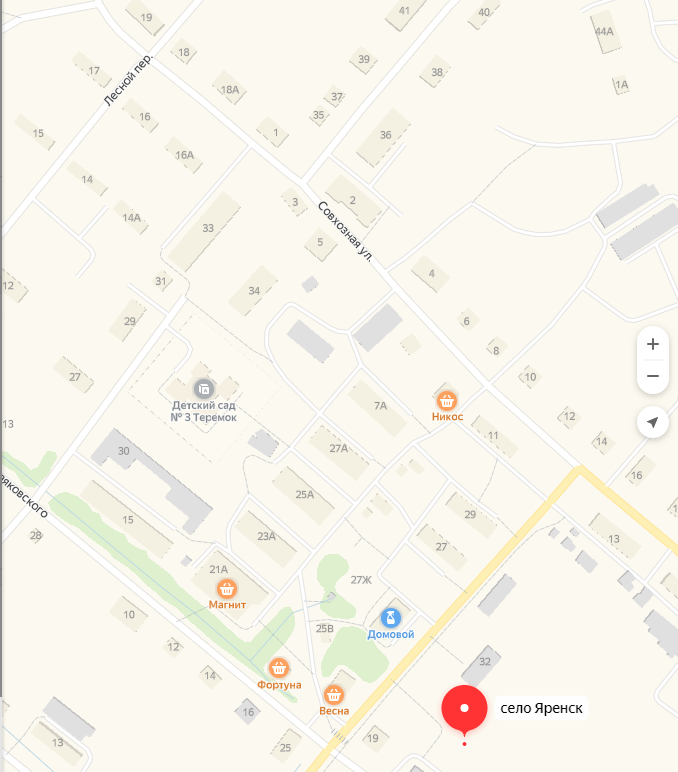 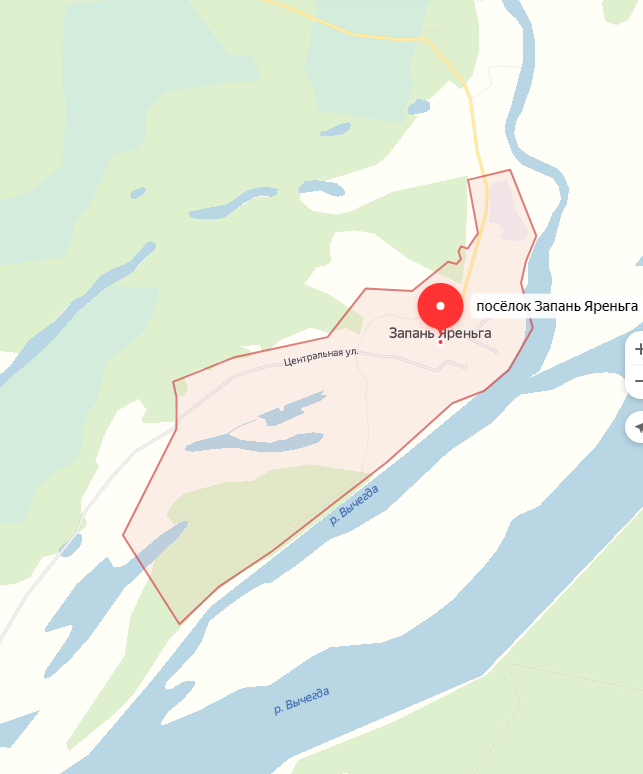 